Digital verktøykasse til bedrifterForslag til hvordan bedrifter, organisasjoner og samarbeidspartnere kan bidra til å synliggjøre og skape engasjement rundt strikkedugnaden i egne interne kanaler og i sosiale medier. Interne kanaler: Post 1Lag en kort filmsnutt der deres ansatte forteller: 
Hvorfor strikker du, og hva legger du i et varmere samfunn? Delingstekst: Vi støtter Kirkens Bymisjons strikkedugnad og er stolte av å strikke for et varmere samfunn! Post 2Bedriftsstafett – la stafett-strikkepinnen vandre! Lag en kort film der ansatt som strikker forteller hvorfor de er med på Kirkens Bymisjons strikkedugnad, og hva de legger i et varmere samfunn. Gi stafett-strikkepinnen videre til en annen ansatt som tagges i posten. Delingstekst: «Jeg er stolt av å være med på Kirkens Bymisjon årlige strikkedugnad, som innebærer å strikke for et varmere samfunn. Et varmere samfunn for meg handler om… og nå gir jeg stafett-strikkepinnen videre til XX/avdeling- og utfordrer dem til å si noe om hvorfor de strikker for et varmere samfunn».Facebook/Instagram:Post 1Film der plaggene vises frem. Se på materiell-siden.Delingstekst: Vi støtter Kirkens Bymisjons strikkedugnad og er stolte av å strikke for et varmere samfunn! #kirkensbymisjon #etvarmeresamfunnPost 2Bilde av ansatte som strikker eller bruk vedlagte strikkebilderDelingstekst: Vi støtter Kirkens Bymisjons strikkedugnad og er stolte av å strikke for et varmere samfunn🧡 De oransje plaggene symboliserer ønsket om et varmere og mer inkluderende samfunn. I år strikker vi skjerf, sokker, votter og luer for #etvarmeresamfunn #kirkensbymisjonPost 3Bilde av ansatte som strikker eller bruk vedlagte strikkebilderDelingstekst: Vi gleder oss til å bruke de hjemmestrikkede, oransje plaggene utover vinteren for å vise at vi er mange som ønsker oss et varmere og mer inkluderende samfunn  #etvarmeresamfunn #oransjeskjerf #kirkensbymisjon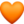 Post 4Bilde av ansatte som strikker eller bruk vedlagte strikkebilderDelingstekst: Gjør som oss! Kle deg i oransje, hjemmestrikkede plagg fra 2. november! Du blir ikke bare fysisk varm, men du signaliserer også at du er for et varmere samfunn i en mørketid som er tung for mange❤️ #etvarmeresamfunn #oransjeskjerf #kirkensbymisjonLinkedIn:Post 1Bilder av deres ansatte og tagg Kirkens Bymisjon:Delingstekst: Gjør som oss! Kle deg i oransje, hjemmestrikkede plagg fra 2. november! Du blir ikke bare fysisk varm, men du signaliserer også at du er for et varmere samfunn i en mørketid som er tung for mange❤️ #etvarmeresamfunn #oransjeskjerf #kirkensbymisjonPost 2Bilder av deres ansatte og tagg Kirkens Bymisjon:Delingstekst: Vi støtter Kirkens Bymisjons strikkedugnad og er stolte av å strikke for et varmere samfunn!🧡 De oransje plaggene symboliserer ønsket om et varmere og mer inkluderende samfunn. I år strikker vi skjerf, sokker, votter og luer for #etvarmeresamfunn.